Faith Does Week oneFaith rejoicesStudy Questions:Why do you think James decided to start with the topic of trials?Read vv 2-4 What is James saying that we should find joyous about trials? What is he not saying?What is the difference between trials making someone bitter versus someone who grows because of them? How do you do this?Read Matthew 7:24-27. How does Jesus concluding analogy help us understand what happens in storms of life?Given how they are formed, how would you describe the mature and complete person of v4?What is the type of wisdom James saying we should ask for in the context of the passage?What is the word picture given in v6? How does that help us understand what type of doubt is James referring to?What words would you use to describe a single-minded person as opposed to having our source of wisdom divided?What are examples of the way we can be double-minded?How is having little or having much examples of trials that we have to have single-minded wisdom about?How does v12 bring together the elements of this section? Why is the person described in v12 ‘blessed’?James 1 James, a servant of God and of the Lord Jesus Christ, To the twelve tribes scattered among the nations: Greetings.2 Consider it pure joy, my brothers and sisters, whenever you face trials of many kinds, 3 because you know that the testing of your faith produces perseverance. 4 Let perseverance finish its work so that you may be mature and complete, not lacking anything. 5 If any of you lacks wisdom, you should ask God, who gives generously to all without finding fault, and it will be given to you. 6 But when you ask, you must believe and not doubt, because the one who doubts is like a wave of the sea, blown and tossed by the wind. 7 That person should not expect to receive anything from the Lord. 8 Such a person is double-minded and unstable in all they do. 9 Believers in humble circumstances ought to take pride in their high position. 10 But the rich should take pride in their humiliation—since they will pass away like a wildflower. 11 For the sun rises with scorching heat and withers the plant; its blossom falls and its beauty is destroyed. In the same way, the rich will fade away even while they go about their business. 12 Blessed is the one who perseveres under trial because, having stood the test, that person will receive the crown of life that the Lord has promised to those who love him.SWEDISH Method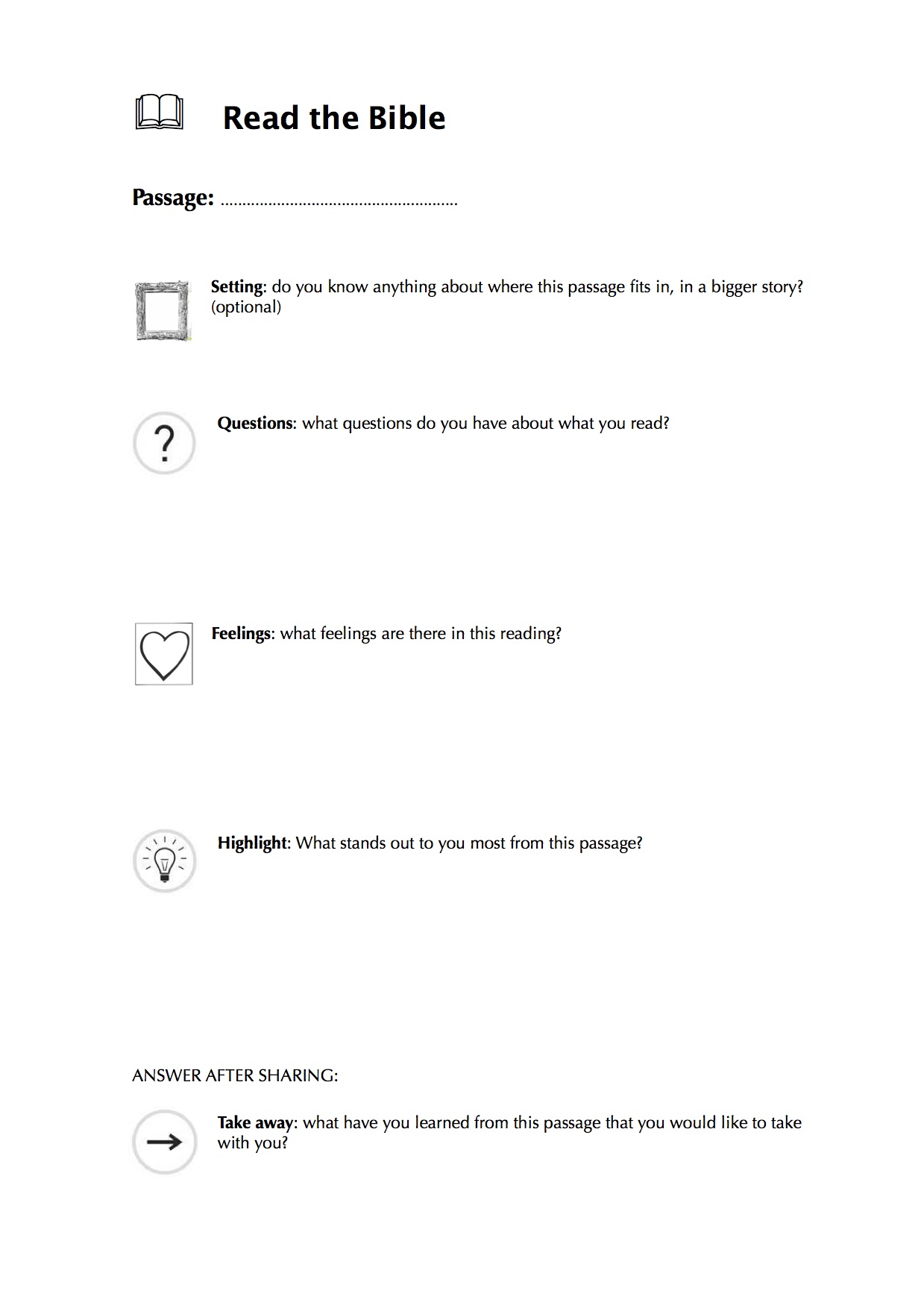 